Foirm Iarratais: Ballraíochta –Sóisear /Junior Membership Application FormMembership Year 2018-2019 
CCE Mhaigh Cuilinn 
Craobh ____________________________________________________________________________Contae/County: _____________________Cúige/Province__________________________Seoladh/Members Address: _______________________________________________________________________________________________________________________________________________________________________________________________________________________________Junior Members: Under 18 on January 1st 2018DOB- Date/Month/Year in numerical format e.g. 02/06/2015________________________________________________________DOB__________________________________________________________________________DOB__________________________________________________________________________DOB__________________________________________________________________________DOB__________________________________________________________________________DOB__________________Membership Fees Enclosed €_______________€6.00 per Junior Member.Contact Details of Parent/Guardian: Email Address:____________________________________________________________________Telephone (Landline):____________________________________________________________Telephone (Mobile):______________________________________________________________Additional Contact Details (Branch to specify):________________________________ ________________________________________Date___________________________________]Signature of primary family contact member aboveA replacement form should be requested and completed accordingly if contact details change throughout the Membership YearData Protection:Comhaltas Ceoltóirí Éireann does not share personal data with third parties. The data and contact details that are provided above are used by CCÉ for the purposes of Comhaltas administration and activities. Photographs/Recordings (Parental /Guardian Consent): Please indicate active consent by ticking the appropriate boxes I________________________________________________________ hereby give consent that Signature of parent/guardian/appropriate adult Images / PhotographsAudio/Audio Visual Recordings featuring junior Comhaltas members listed above may be used byCraobh_______________________________________________________________________CCÉ for the purposes of the promotion of Comhaltas. Images/Recordings of members under 18 or vulnerable persons are in accordance with CCÉ’s Child Protection Policy available from the Branch. 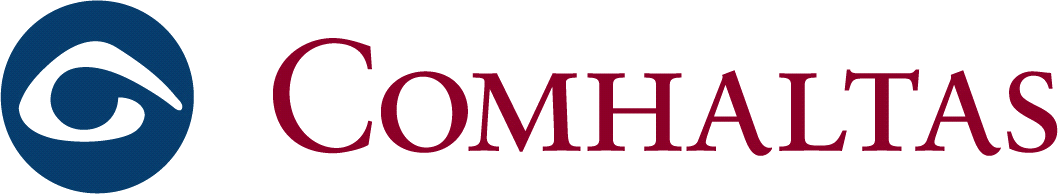 